Instructions for non UK sponsors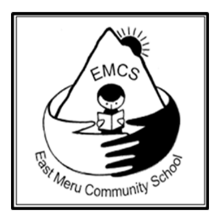 In each of the following countries we have representatives who handle all of our sponsorship payments. Please contact your relevant representative and they will provide you with all the payment details that you need.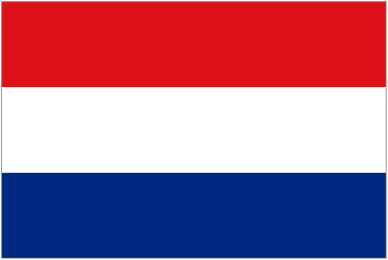 For Dutch sponsors: Contact Hetty Ermers at hettyermers@gmail.comFor Australian sponsors: Contact Helen Mandl at hmandl@fastmail.fm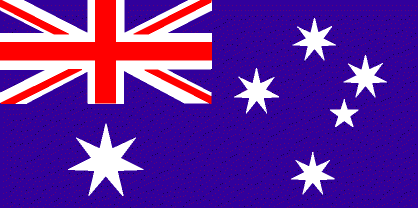 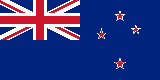 For New Zealand sponsors: Contact Catherine Birt at crbirt@gmail.comIf you are from a country not represented above, please use our Just Giving page to set up a monthly donation https://checkout.justgiving.com/c/3194759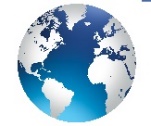 THANK YOU SO MUCH FOR YOUR SUPPORT.